§2-1402.  Anticipatory repudiationIf either party repudiates a lease contract with respect to a performance not yet due under the lease contract, the loss of which performance will substantially impair the value of the lease contract to the other, the aggrieved party may:  [PL 1991, c. 805, §4 (NEW).](1).   For a commercially reasonable time, await retraction of repudiation and performance by the repudiating party;[PL 1991, c. 805, §4 (NEW).](2).   Make demand pursuant to section 2‑1401 and await assurance of future performance adequate under the circumstances of the particular case; or[PL 1991, c. 805, §4 (NEW).](3).   Resort to any right or remedy upon default under the lease contract or this Article, even though the aggrieved party has notified the repudiating party that the aggrieved party would await the repudiating party's performance and assurance and has urged retraction.  In addition, whether or not the aggrieved party is pursuing one of the foregoing remedies, the aggrieved party may suspend performance or, if the aggrieved party is the lessor, proceed in accordance with the provisions of this Article on the lessor's right to identify goods to the lease contract notwithstanding default or to salvage unfinished goods under section 2‑1524.[PL 1991, c. 805, §4 (NEW).]SECTION HISTORYPL 1991, c. 805, §4 (NEW). The State of Maine claims a copyright in its codified statutes. If you intend to republish this material, we require that you include the following disclaimer in your publication:All copyrights and other rights to statutory text are reserved by the State of Maine. The text included in this publication reflects changes made through the First Regular and First Special Session of the 131st Maine Legislature and is current through November 1. 2023
                    . The text is subject to change without notice. It is a version that has not been officially certified by the Secretary of State. Refer to the Maine Revised Statutes Annotated and supplements for certified text.
                The Office of the Revisor of Statutes also requests that you send us one copy of any statutory publication you may produce. Our goal is not to restrict publishing activity, but to keep track of who is publishing what, to identify any needless duplication and to preserve the State's copyright rights.PLEASE NOTE: The Revisor's Office cannot perform research for or provide legal advice or interpretation of Maine law to the public. If you need legal assistance, please contact a qualified attorney.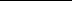 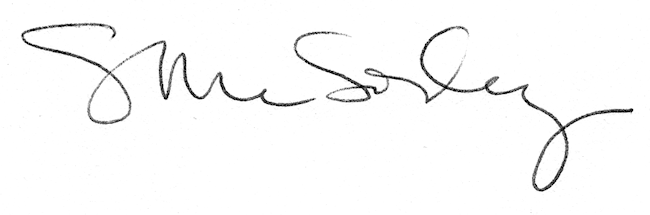 